О внесении изменений в постановление администрации муниципального образования  Соль-Илецкий городской округ от 25.01.2016 № 45-п «О создании административной комиссии на территории муниципального образования Соль-Илецкий городской округ Оренбургской области»В соответствии с Федеральным законом от 06.10.2003 № 131-ФЗ "Об общих принципах организации местного самоуправления в Российской Федерации", Законом Оренбургской области от 16.03.2009 № 2818/606-IV-ОЗ "О наделении органов местного самоуправления Оренбургской области государственными полномочиями по созданию административных комиссий" постановляю: Внести изменения в приложение к постановлению администрации муниципального образования  Соль-Илецкий городской округ от 25.01.2016 № 45-п «О создании административной комиссии на территории муниципального образования Соль-Илецкий городской округ Оренбургской области» и изложить его в новой редакции согласно приложению к настоящему постановлению. Контроль за исполнением настоящего постановления возложить на первого заместителя главы администрации Соль-Илецкого  городского округа, заместителя главы администрации Соль-Илецкого городского округа по строительству, транспорту, благоустройству и ЖКХ Вдовкина В.П. Постановление вступает в силу после его официального опубликования (обнародования).Глава муниципального образованияСоль-Илецкий городской округ                                                           А.А.КузьминВерно ведущий специалист организационного отдела                             Е.В.ТелушкинаРазослано: в дело, прокуратуру района, административную комиссию Соль-Илецкого городского округаПриложениек постановлению администрации Соль-Илецкого городского округаот   05.06.2019  №  1191-пСостав административной комиссиимуниципального образования Соль-Илецкий городской округКацубин В.Г. – председатель административной комиссии, главный специалист отдела муниципального контроля администрации Соль-Илецкого городского округа;Тукташев И.Г. – заместитель председателя административной комиссии;Нуреева Л.В.  – ответственный секретарь административной комиссии;Куницкая З.Н. – член административной комиссии, начальник управления по организации работы с территориальными отделами;Жусувалиева Т.А. – член административной комиссии, главный специалист сектора по вопросам муниципальной службы и кадровой работе администрации Соль-Илецкого городского округа;Огнева Н.М. - член административной комиссии, главный специалист Григорьевского территориального отдела администрации Соль-Илецкого городского округа;Бердыбеков А.Б. - член административной комиссии, главный специалист Цвиллингского территориального отдела администрации Соль-Илецкого городского округа;Гранкова О.В. - член административной комиссии, главный специалист Изобильного территориального отдела администрации Соль-Илецкого городского округа;Пипус С.Р. - член административной комиссии, заместитель директора МБУ «отдел МТО»;Сагнаев С.Б. - член административной комиссии, главный специалист Михайловского территориального отдела администрации Соль-Илецкого городского округа;Жданов А.С. - член административной комиссии, главный специалист Саратовского территориального отдела администрации Соль-Илецкого городского округа;Ильина Т.В. - член административной комиссии, главный специалист Первомайского территориального отдела администрации Соль-Илецкого городского округа;Запорожский А.П. - член административной комиссии (по согласованию);Сариев Ш.К. - член административной комиссии (по согласованию);Сергазиев Н.Ж. - член административной комиссии (по согласованию).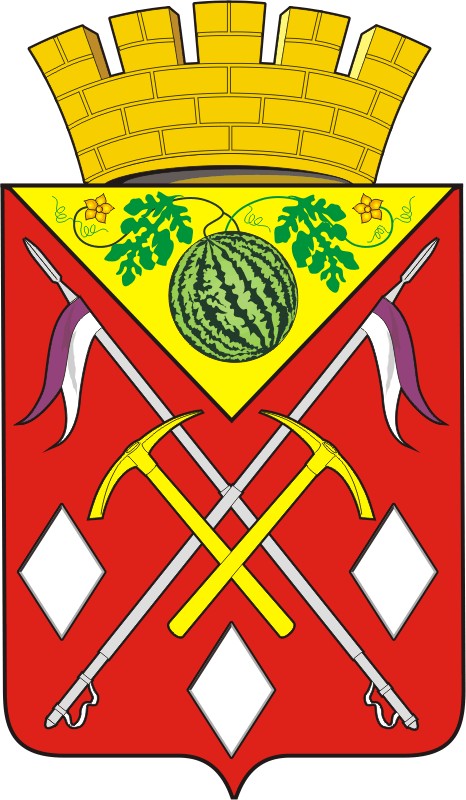 АДМИНИСТРАЦИЯМУНИЦИПАЛЬНОГО ОБРАЗОВАНИЯСОЛЬ-ИЛЕЦКИЙ ГОРОДСКОЙ ОКРУГОРЕНБУРГСКОЙ ОБЛАСТИПОСТАНОВЛЕНИЕ05.06.2019   №  1191-п